 ANEXO 1
1.- DATOS GENERALES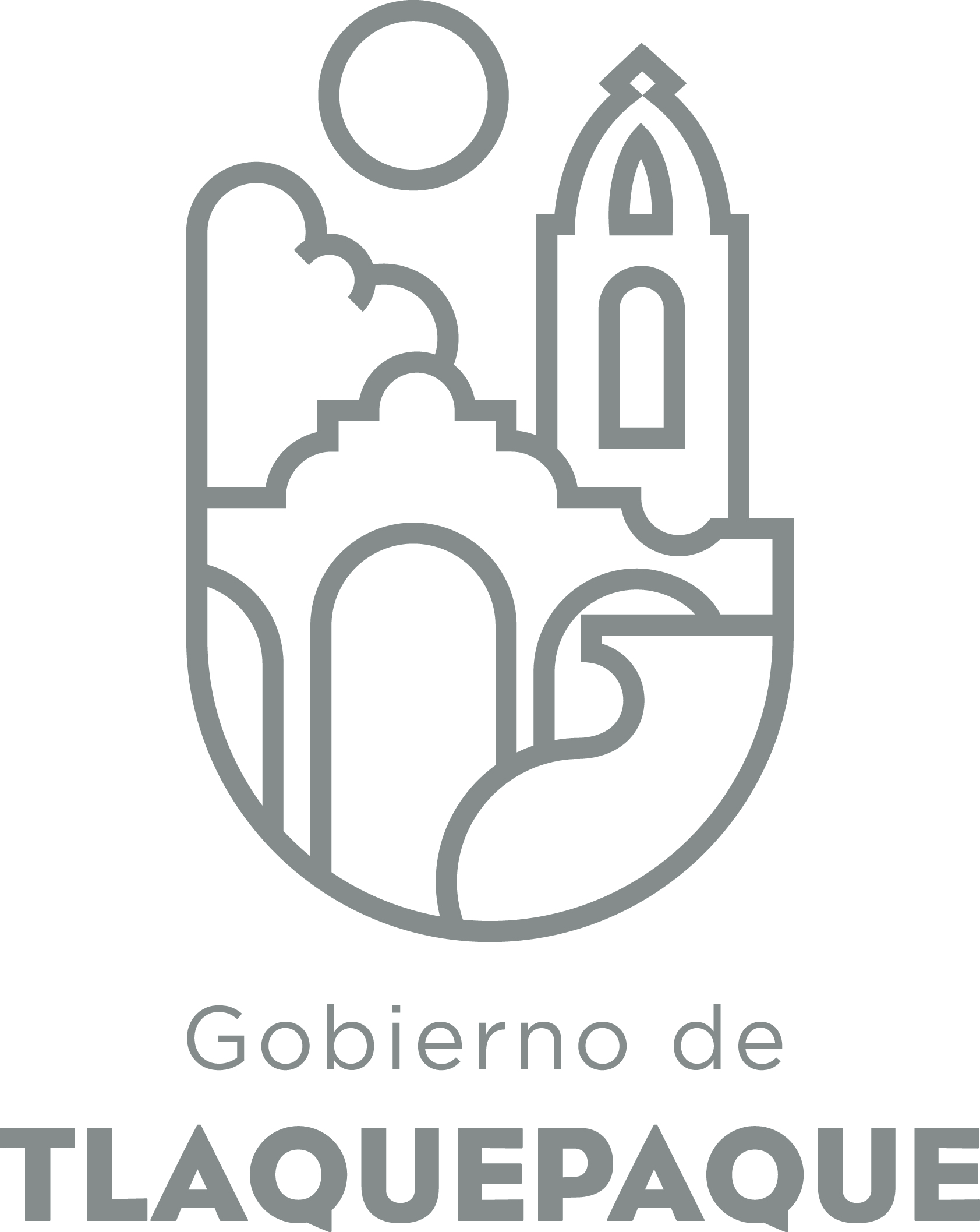 ANEXO 22.- OPERACIÓN DE LA PROPUESTARecursos empleados para la realización del Programa/Proyecto/Servicio/Campaña (PPSC) DIRECCIÓN GENERAL DE POLÍTICAS PÚBLICASCARATULA PARA LA ELABORACIÓN DE PROYECTOS.Nombre del programa/proyecto/servicio/campañaNombre del programa/proyecto/servicio/campañaNombre del programa/proyecto/servicio/campañaNombre del programa/proyecto/servicio/campañaCAMPAÑA DE REFORESTACION EN CENTRO HISTORICOCAMPAÑA DE REFORESTACION EN CENTRO HISTORICOCAMPAÑA DE REFORESTACION EN CENTRO HISTORICOCAMPAÑA DE REFORESTACION EN CENTRO HISTORICOCAMPAÑA DE REFORESTACION EN CENTRO HISTORICOCAMPAÑA DE REFORESTACION EN CENTRO HISTORICOEjeEjeB) Dirección o Área ResponsableB) Dirección o Área ResponsableB) Dirección o Área ResponsableB) Dirección o Área ResponsableDirección de Centro HistóricoDirección de Centro HistóricoDirección de Centro HistóricoDirección de Centro HistóricoDirección de Centro HistóricoDirección de Centro HistóricoEstrategiaEstrategiaC)  Problemática que atiende la propuestaC)  Problemática que atiende la propuestaC)  Problemática que atiende la propuestaC)  Problemática que atiende la propuestaDISMINUIR LA PROBLEMÁTICA AMBIENTAL EN EL CENTRO HISTORICO REDUCIENDO LOS NIVELES DE CONTAMINACION Y LAS ALTAS TEMPERATURAS.DISMINUIR LA PROBLEMÁTICA AMBIENTAL EN EL CENTRO HISTORICO REDUCIENDO LOS NIVELES DE CONTAMINACION Y LAS ALTAS TEMPERATURAS.DISMINUIR LA PROBLEMÁTICA AMBIENTAL EN EL CENTRO HISTORICO REDUCIENDO LOS NIVELES DE CONTAMINACION Y LAS ALTAS TEMPERATURAS.DISMINUIR LA PROBLEMÁTICA AMBIENTAL EN EL CENTRO HISTORICO REDUCIENDO LOS NIVELES DE CONTAMINACION Y LAS ALTAS TEMPERATURAS.DISMINUIR LA PROBLEMÁTICA AMBIENTAL EN EL CENTRO HISTORICO REDUCIENDO LOS NIVELES DE CONTAMINACION Y LAS ALTAS TEMPERATURAS.DISMINUIR LA PROBLEMÁTICA AMBIENTAL EN EL CENTRO HISTORICO REDUCIENDO LOS NIVELES DE CONTAMINACION Y LAS ALTAS TEMPERATURAS.Línea de AcciónLínea de AcciónC)  Problemática que atiende la propuestaC)  Problemática que atiende la propuestaC)  Problemática que atiende la propuestaC)  Problemática que atiende la propuestaDISMINUIR LA PROBLEMÁTICA AMBIENTAL EN EL CENTRO HISTORICO REDUCIENDO LOS NIVELES DE CONTAMINACION Y LAS ALTAS TEMPERATURAS.DISMINUIR LA PROBLEMÁTICA AMBIENTAL EN EL CENTRO HISTORICO REDUCIENDO LOS NIVELES DE CONTAMINACION Y LAS ALTAS TEMPERATURAS.DISMINUIR LA PROBLEMÁTICA AMBIENTAL EN EL CENTRO HISTORICO REDUCIENDO LOS NIVELES DE CONTAMINACION Y LAS ALTAS TEMPERATURAS.DISMINUIR LA PROBLEMÁTICA AMBIENTAL EN EL CENTRO HISTORICO REDUCIENDO LOS NIVELES DE CONTAMINACION Y LAS ALTAS TEMPERATURAS.DISMINUIR LA PROBLEMÁTICA AMBIENTAL EN EL CENTRO HISTORICO REDUCIENDO LOS NIVELES DE CONTAMINACION Y LAS ALTAS TEMPERATURAS.DISMINUIR LA PROBLEMÁTICA AMBIENTAL EN EL CENTRO HISTORICO REDUCIENDO LOS NIVELES DE CONTAMINACION Y LAS ALTAS TEMPERATURAS.No. de PP EspecialNo. de PP EspecialD) Ubicación Geográfica / Cobertura de ColoniasD) Ubicación Geográfica / Cobertura de ColoniasD) Ubicación Geográfica / Cobertura de ColoniasD) Ubicación Geográfica / Cobertura de ColoniasCentro HistóricoCentro HistóricoCentro HistóricoCentro HistóricoCentro HistóricoCentro HistóricoVinc al PNDVinc al PNDE) Nombre del Enlace o ResponsableE) Nombre del Enlace o ResponsableE) Nombre del Enlace o ResponsableE) Nombre del Enlace o ResponsableAlejandro Nuño Ulandro y/o Alejandro Nuño Ulandro y/o Alejandro Nuño Ulandro y/o Alejandro Nuño Ulandro y/o Alejandro Nuño Ulandro y/o Alejandro Nuño Ulandro y/o Vinc al PEDVinc al PEDF) Objetivo específicoF) Objetivo específicoF) Objetivo específicoF) Objetivo específicoLA PLANTACION DE ARBOLADO EN CENTRO HISTORICOLA PLANTACION DE ARBOLADO EN CENTRO HISTORICOLA PLANTACION DE ARBOLADO EN CENTRO HISTORICOLA PLANTACION DE ARBOLADO EN CENTRO HISTORICOLA PLANTACION DE ARBOLADO EN CENTRO HISTORICOLA PLANTACION DE ARBOLADO EN CENTRO HISTORICOVinc al PMetDVinc al PMetDG) Perfil de la población atendida o beneficiariosG) Perfil de la población atendida o beneficiariosG) Perfil de la población atendida o beneficiariosG) Perfil de la población atendida o beneficiariosPoblación en generalPoblación en generalPoblación en generalPoblación en generalPoblación en generalPoblación en generalPoblación en generalPoblación en generalPoblación en generalPoblación en generalH) Tipo de propuestaH) Tipo de propuestaH) Tipo de propuestaH) Tipo de propuestaH) Tipo de propuestaJ) No de BeneficiariosJ) No de BeneficiariosK) Fecha de InicioK) Fecha de InicioK) Fecha de InicioFecha de CierreFecha de CierreFecha de CierreFecha de CierreProgramaCampañaServicioProyectoProyectoHombresMujeresJunioJunioJunioAgostoAgostoAgostoAgosto*FedEdoMpioxxxxI) Monto total estimadoI) Monto total estimadoI) Monto total estimadoFuente de financiamientoFuente de financiamientoA) Principal producto esperado (base para el establecimiento de metas) Mejorar la calidad de vida de los habitantes y visitantes a nuestro centro históricoMejorar la calidad de vida de los habitantes y visitantes a nuestro centro históricoMejorar la calidad de vida de los habitantes y visitantes a nuestro centro históricoMejorar la calidad de vida de los habitantes y visitantes a nuestro centro históricoMejorar la calidad de vida de los habitantes y visitantes a nuestro centro históricoMejorar la calidad de vida de los habitantes y visitantes a nuestro centro históricoMejorar la calidad de vida de los habitantes y visitantes a nuestro centro históricoMejorar la calidad de vida de los habitantes y visitantes a nuestro centro históricoMejorar la calidad de vida de los habitantes y visitantes a nuestro centro históricoMejorar la calidad de vida de los habitantes y visitantes a nuestro centro históricoMejorar la calidad de vida de los habitantes y visitantes a nuestro centro históricoMejorar la calidad de vida de los habitantes y visitantes a nuestro centro históricoMejorar la calidad de vida de los habitantes y visitantes a nuestro centro históricoMejorar la calidad de vida de los habitantes y visitantes a nuestro centro históricoMejorar la calidad de vida de los habitantes y visitantes a nuestro centro históricoMejorar la calidad de vida de los habitantes y visitantes a nuestro centro históricoMejorar la calidad de vida de los habitantes y visitantes a nuestro centro históricoMejorar la calidad de vida de los habitantes y visitantes a nuestro centro históricoB)Actividades a realizar para la obtención del producto esperadoLevantamiento y Censo de lugares aptos para la reforestaciónLevantamiento y Censo de lugares aptos para la reforestaciónLevantamiento y Censo de lugares aptos para la reforestaciónLevantamiento y Censo de lugares aptos para la reforestaciónLevantamiento y Censo de lugares aptos para la reforestaciónLevantamiento y Censo de lugares aptos para la reforestaciónLevantamiento y Censo de lugares aptos para la reforestaciónLevantamiento y Censo de lugares aptos para la reforestaciónLevantamiento y Censo de lugares aptos para la reforestaciónLevantamiento y Censo de lugares aptos para la reforestaciónLevantamiento y Censo de lugares aptos para la reforestaciónLevantamiento y Censo de lugares aptos para la reforestaciónLevantamiento y Censo de lugares aptos para la reforestaciónLevantamiento y Censo de lugares aptos para la reforestaciónLevantamiento y Censo de lugares aptos para la reforestaciónLevantamiento y Censo de lugares aptos para la reforestaciónLevantamiento y Censo de lugares aptos para la reforestaciónLevantamiento y Censo de lugares aptos para la reforestaciónIndicador de Resultados vinculado al PMD según Línea de Acción Indicador vinculado a los Objetivos de Desarrollo Sostenible AlcanceCorto PlazoCorto PlazoMediano PlazoMediano PlazoMediano PlazoMediano PlazoMediano PlazoMediano PlazoMediano PlazoMediano PlazoMediano PlazoMediano PlazoLargo PlazoLargo PlazoLargo PlazoLargo PlazoLargo PlazoLargo PlazoAlcance**C) Valor Inicial de la MetaValor final de la MetaValor final de la MetaValor final de la MetaValor final de la MetaValor final de la MetaNombre del indicadorNombre del indicadorNombre del indicadorNombre del indicadorNombre del indicadorFormula del indicadorFormula del indicadorFormula del indicadorFormula del indicadorFormula del indicadorFormula del indicadorFormula del indicadorFormula del indicadorClave de presupuesto determinada en Finanzas para la etiquetación de recursosClave de presupuesto determinada en Finanzas para la etiquetación de recursosClave de presupuesto determinada en Finanzas para la etiquetación de recursosClave de presupuesto determinada en Finanzas para la etiquetación de recursosClave de presupuesto determinada en Finanzas para la etiquetación de recursosClave de presupuesto determinada en Finanzas para la etiquetación de recursosCronograma Anual de ActividadesCronograma Anual de ActividadesCronograma Anual de ActividadesCronograma Anual de ActividadesCronograma Anual de ActividadesCronograma Anual de ActividadesCronograma Anual de ActividadesCronograma Anual de ActividadesCronograma Anual de ActividadesCronograma Anual de ActividadesCronograma Anual de ActividadesCronograma Anual de ActividadesCronograma Anual de ActividadesCronograma Anual de ActividadesCronograma Anual de ActividadesCronograma Anual de ActividadesCronograma Anual de ActividadesCronograma Anual de ActividadesD) Actividades a realizar para la obtención del producto esperado D) Actividades a realizar para la obtención del producto esperado 2018201820182018201820182018201820182018201820182018201820182018D) Actividades a realizar para la obtención del producto esperado D) Actividades a realizar para la obtención del producto esperado ENEENEFEBMZOMZOABRMAYJUNJULJULAGOAGOSEPOCTNOVDICSocializar la plantación de arbolado Socializar la plantación de arbolado *******Levantamiento del censo de espacios adecuadosLevantamiento del censo de espacios adecuados*****Gestión y destino del arboladoGestión y destino del arbolado**Entrega y firma de carta compromiso del cuidado y mantenimiento del sujeto forestalEntrega y firma de carta compromiso del cuidado y mantenimiento del sujeto forestal*****E) Recursos HumanosNúmero F) Recursos MaterialesNúmero/LitrosTipo de financiamiento del recursoTipo de financiamiento del recursoG) Recursos Financieros MontoE) Recursos HumanosNúmero F) Recursos MaterialesNúmero/LitrosProveeduría %Fondo Revolvente%G) Recursos Financieros MontoPersonal que participa en éste PPSCVehículos empleados para éste PPSCMonto total del Recurso obtenido mediante el fondo REVOLVENTE que se destina a éste PPSCPersonal que participa en éste PPSCCombustible mensual que consumen los vehículos empleados para éste PPSCMonto total del Recurso obtenido mediante el fondo REVOLVENTE que se destina a éste PPSCPersonal que participa en éste PPSCComputadoras empleadas para éste PPSCMonto total del Recurso obtenido mediante el fondo REVOLVENTE que se destina a éste PPSC